Year 6 Home Learning WritingYour computer freezes the keyboard but words keep appearing on the screen. Who is messaging you?Can you write the opening paragraph to this story prompt?ReadingThere are 5 days of pre-SATs reading starters attached. Please work your way through these over the next few days, paying particular attention to the number of marks for each answer.SpellingsPick 5 words from the year 5/6 spelling list to learn.  Can you think of a rhyme, saying or acronym to help you remember how to spell it?Practise using those words in contexts.  Write a sentence with them in and try to use a different English device in each sentence e.g. a semi-colon, brackets, dash, fronted adverbial etc…MathsThere are a large number of multiplying and dividing fractions questions to work your way through. You have the choice of completing the easy, harder or hardest sections. Try to challenge yourself!WritingYour computer freezes the keyboard but words keep appearing on the screen. Who is messaging you?Can you write the opening paragraph to this story prompt?ReadingThere are 5 days of pre-SATs reading starters attached. Please work your way through these over the next few days, paying particular attention to the number of marks for each answer.SpellingsPick 5 words from the year 5/6 spelling list to learn.  Can you think of a rhyme, saying or acronym to help you remember how to spell it?Practise using those words in contexts.  Write a sentence with them in and try to use a different English device in each sentence e.g. a semi-colon, brackets, dash, fronted adverbial etc…Sciencehttps://www.businessinsider.com/8-awesomely-simple-science-experiments-you-can-do-at-home-2016-7?r=US&IR=T#tornado-in-a-bottle-1There are some absolutely AMAZING experiments you can do at home. Look at the above website and try a few. Maybe make a short video of one and send it to us. I especially like the look of the tornado in a bottle.Mindfulness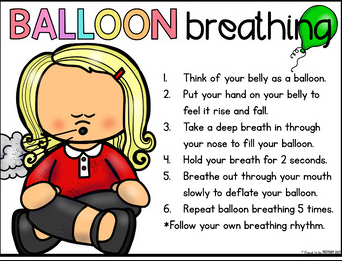 